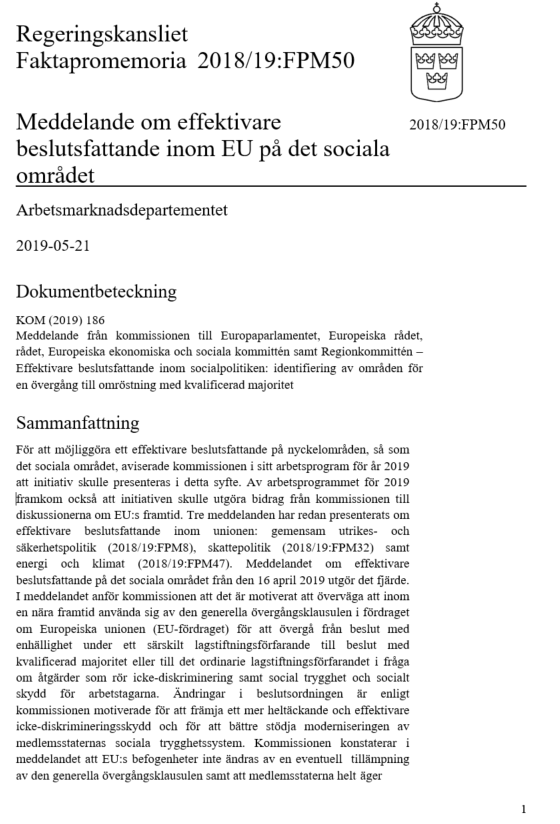 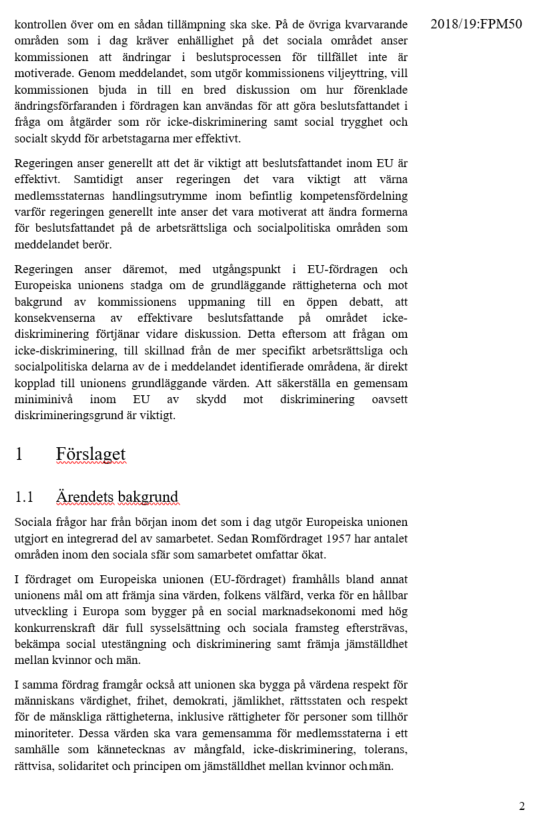 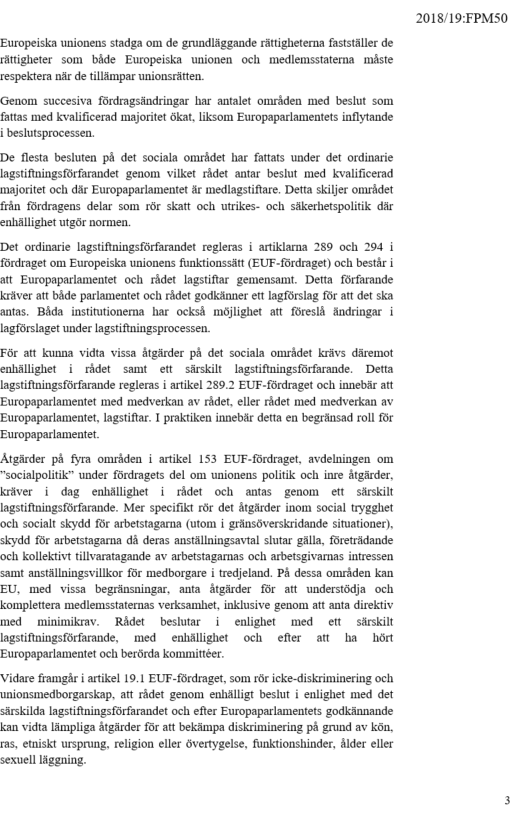 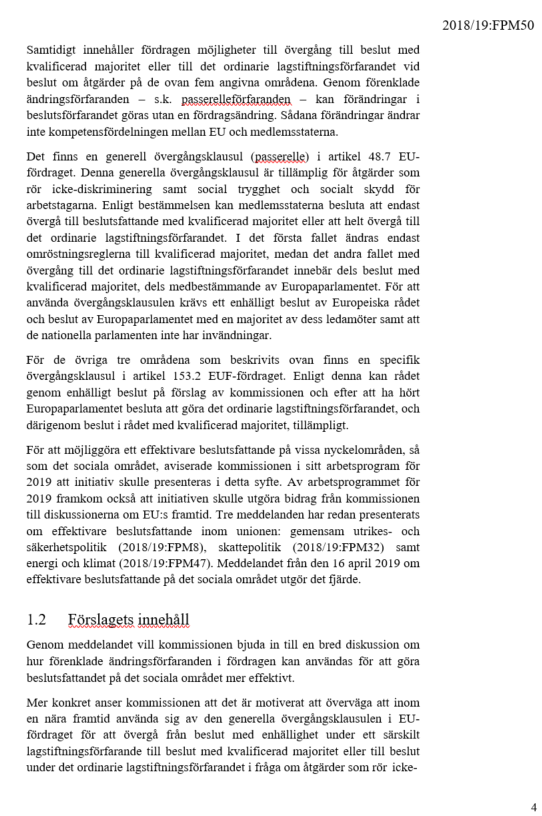 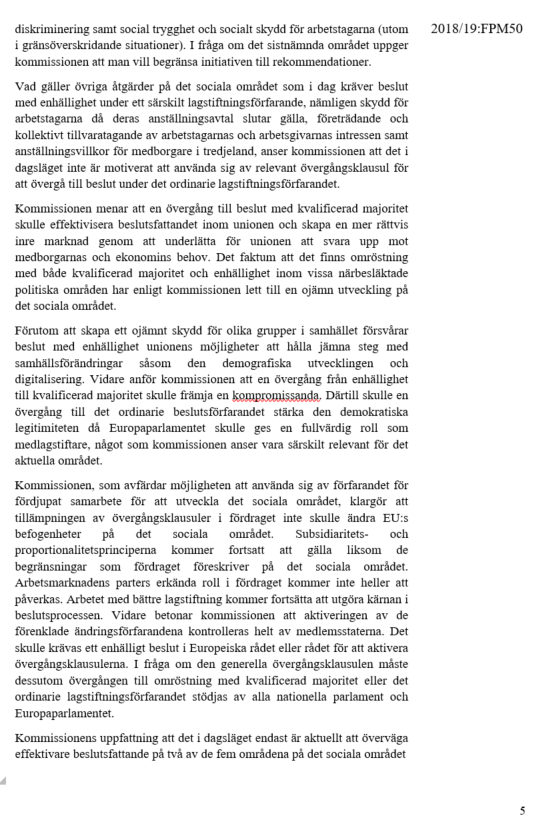 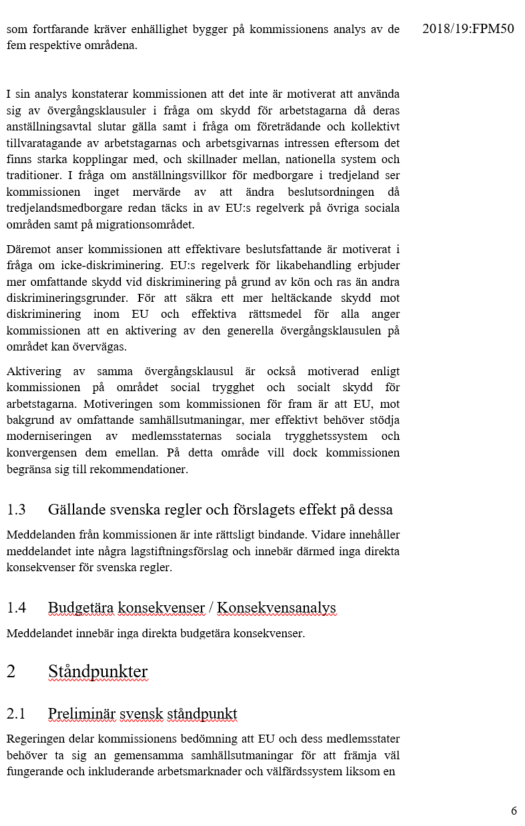 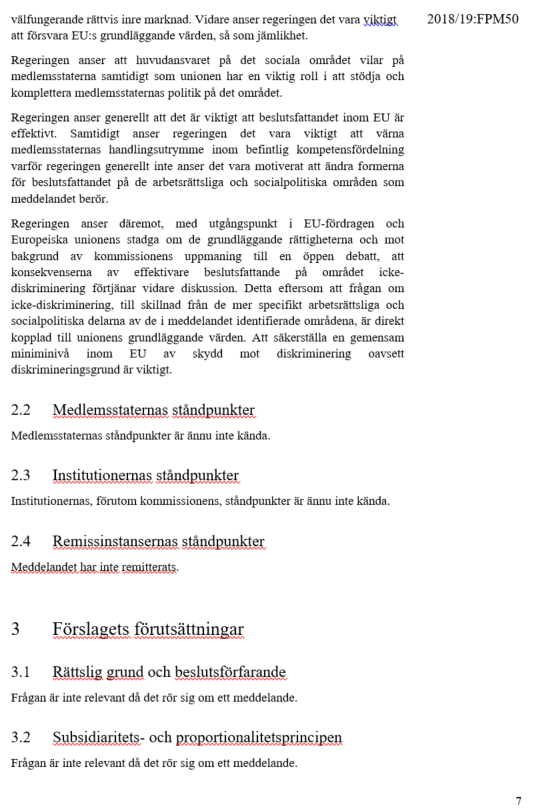 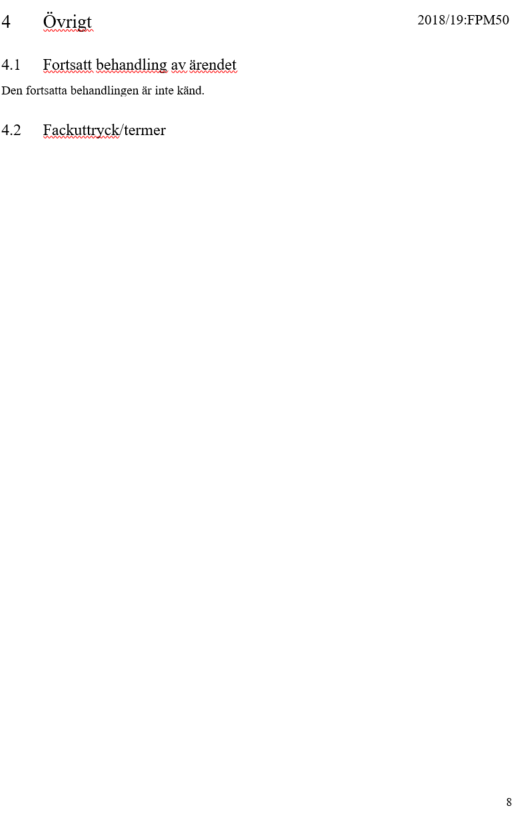 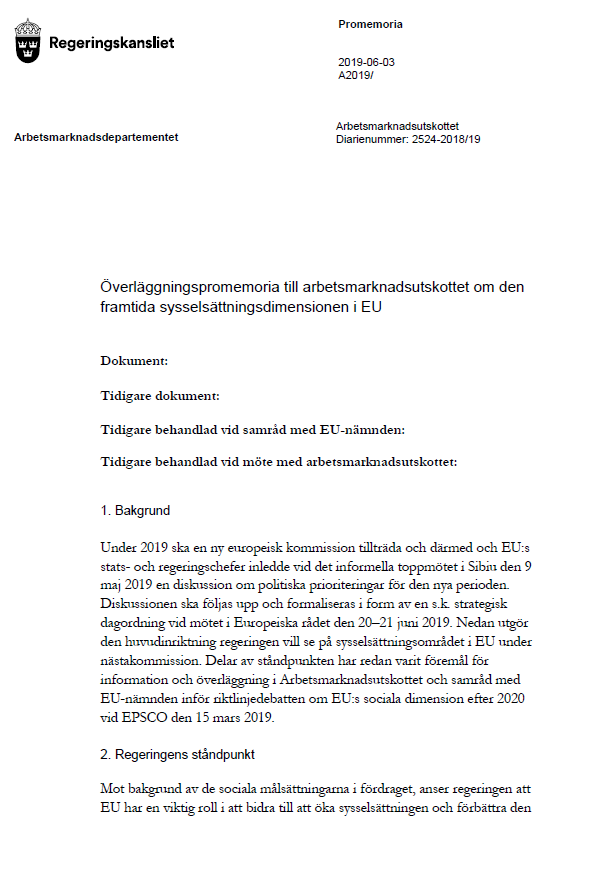 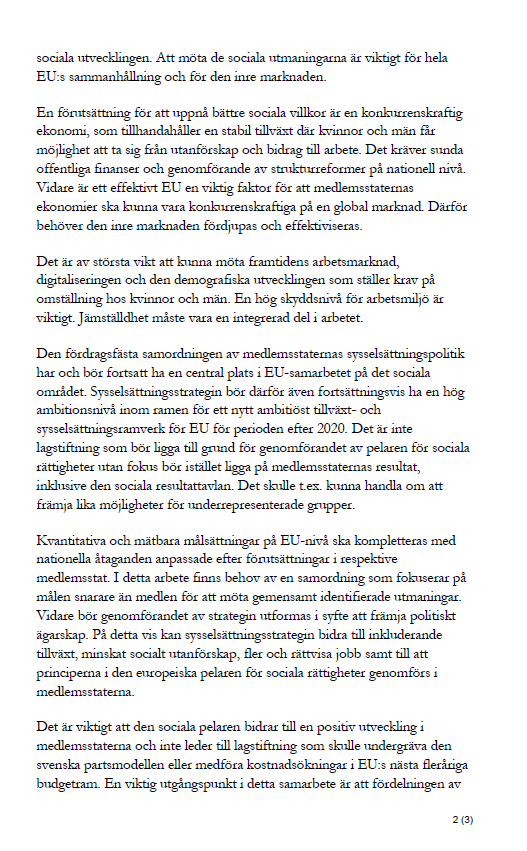 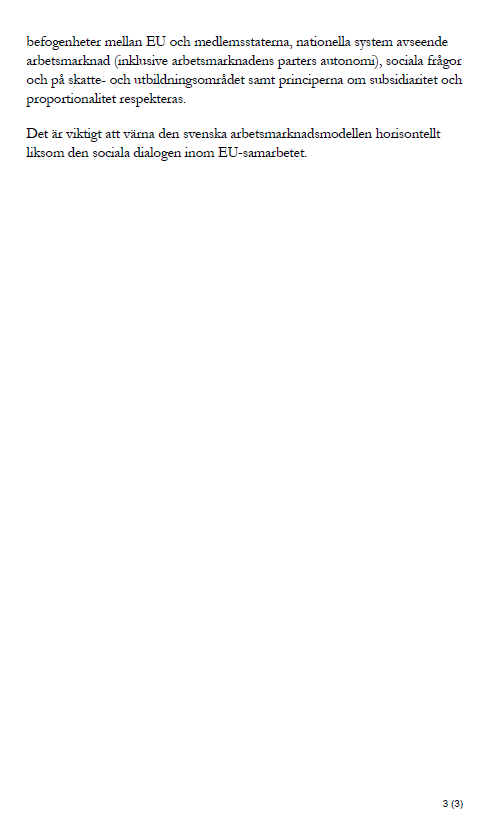 Sverigedemokraterna delar inte regeringens ståndpunkt om att EU bör hantera frågor kopplade till den sociala utvecklingen och vi anser inte att den sociala pelaren bör ligga till grund för politiska prioriteringar för den nya perioden.Sverigedemokraterna var negativa till införandet av den sociala pelaren och vi är även nu kritiska till att den genomförs och sätter avtryck på flera olika områden. Som ett led i att vi ställer oss kraftigt negativa till att sociala frågor hanteras på EU-nivå kan vi inte heller ställa oss bakom regeringens ståndpunkt. RIKSDAGENARBETSMARKNADSUTSKOTTETPROTOKOLL PROTOKOLL UTSKOTTSSAMMANTRÄDE 2018/19:33UTSKOTTSSAMMANTRÄDE 2018/19:33UTSKOTTSSAMMANTRÄDE 2018/19:33UTSKOTTSSAMMANTRÄDE 2018/19:33UTSKOTTSSAMMANTRÄDE 2018/19:33UTSKOTTSSAMMANTRÄDE 2018/19:33UTSKOTTSSAMMANTRÄDE 2018/19:33UTSKOTTSSAMMANTRÄDE 2018/19:33UTSKOTTSSAMMANTRÄDE 2018/19:33UTSKOTTSSAMMANTRÄDE 2018/19:33UTSKOTTSSAMMANTRÄDE 2018/19:33UTSKOTTSSAMMANTRÄDE 2018/19:33UTSKOTTSSAMMANTRÄDE 2018/19:33UTSKOTTSSAMMANTRÄDE 2018/19:33UTSKOTTSSAMMANTRÄDE 2018/19:33DATUMDATUM2019-06-042019-06-042019-06-042019-06-042019-06-042019-06-042019-06-042019-06-042019-06-042019-06-042019-06-042019-06-042019-06-042019-06-042019-06-04TIDTID11.00–11.4011.00–11.4011.00–11.4011.00–11.4011.00–11.4011.00–11.4011.00–11.4011.00–11.4011.00–11.4011.00–11.4011.00–11.4011.00–11.4011.00–11.4011.00–11.4011.00–11.40NÄRVARANDENÄRVARANDESe bilaga 1Se bilaga 1Se bilaga 1Se bilaga 1Se bilaga 1Se bilaga 1Se bilaga 1Se bilaga 1Se bilaga 1Se bilaga 1Se bilaga 1Se bilaga 1Se bilaga 1Se bilaga 1Se bilaga 1§ 1Justering av protokollUtskottet justerade protokoll 2018/19:32.Justering av protokollUtskottet justerade protokoll 2018/19:32.Justering av protokollUtskottet justerade protokoll 2018/19:32.Justering av protokollUtskottet justerade protokoll 2018/19:32.Justering av protokollUtskottet justerade protokoll 2018/19:32.Justering av protokollUtskottet justerade protokoll 2018/19:32.Justering av protokollUtskottet justerade protokoll 2018/19:32.Justering av protokollUtskottet justerade protokoll 2018/19:32.Justering av protokollUtskottet justerade protokoll 2018/19:32.Justering av protokollUtskottet justerade protokoll 2018/19:32.Justering av protokollUtskottet justerade protokoll 2018/19:32.Justering av protokollUtskottet justerade protokoll 2018/19:32.Justering av protokollUtskottet justerade protokoll 2018/19:32.Justering av protokollUtskottet justerade protokoll 2018/19:32.Justering av protokollUtskottet justerade protokoll 2018/19:32.Justering av protokollUtskottet justerade protokoll 2018/19:32.Justering av protokollUtskottet justerade protokoll 2018/19:32.Justering av protokollUtskottet justerade protokoll 2018/19:32.§ 2Anställningsskyddet förlängs tills arbetstagaren fyllt 69 år (AU12)Utskottet fortsatte behandlingen av proposition 2018/19:91 och motion.Utskottet justerade betänkande 2018/19:AU12.V-ledamoten anmälde en reservation. SD- och L-ledamöterna anmälde särskilda yttranden.Anställningsskyddet förlängs tills arbetstagaren fyllt 69 år (AU12)Utskottet fortsatte behandlingen av proposition 2018/19:91 och motion.Utskottet justerade betänkande 2018/19:AU12.V-ledamoten anmälde en reservation. SD- och L-ledamöterna anmälde särskilda yttranden.Anställningsskyddet förlängs tills arbetstagaren fyllt 69 år (AU12)Utskottet fortsatte behandlingen av proposition 2018/19:91 och motion.Utskottet justerade betänkande 2018/19:AU12.V-ledamoten anmälde en reservation. SD- och L-ledamöterna anmälde särskilda yttranden.Anställningsskyddet förlängs tills arbetstagaren fyllt 69 år (AU12)Utskottet fortsatte behandlingen av proposition 2018/19:91 och motion.Utskottet justerade betänkande 2018/19:AU12.V-ledamoten anmälde en reservation. SD- och L-ledamöterna anmälde särskilda yttranden.Anställningsskyddet förlängs tills arbetstagaren fyllt 69 år (AU12)Utskottet fortsatte behandlingen av proposition 2018/19:91 och motion.Utskottet justerade betänkande 2018/19:AU12.V-ledamoten anmälde en reservation. SD- och L-ledamöterna anmälde särskilda yttranden.Anställningsskyddet förlängs tills arbetstagaren fyllt 69 år (AU12)Utskottet fortsatte behandlingen av proposition 2018/19:91 och motion.Utskottet justerade betänkande 2018/19:AU12.V-ledamoten anmälde en reservation. SD- och L-ledamöterna anmälde särskilda yttranden.Anställningsskyddet förlängs tills arbetstagaren fyllt 69 år (AU12)Utskottet fortsatte behandlingen av proposition 2018/19:91 och motion.Utskottet justerade betänkande 2018/19:AU12.V-ledamoten anmälde en reservation. SD- och L-ledamöterna anmälde särskilda yttranden.Anställningsskyddet förlängs tills arbetstagaren fyllt 69 år (AU12)Utskottet fortsatte behandlingen av proposition 2018/19:91 och motion.Utskottet justerade betänkande 2018/19:AU12.V-ledamoten anmälde en reservation. SD- och L-ledamöterna anmälde särskilda yttranden.Anställningsskyddet förlängs tills arbetstagaren fyllt 69 år (AU12)Utskottet fortsatte behandlingen av proposition 2018/19:91 och motion.Utskottet justerade betänkande 2018/19:AU12.V-ledamoten anmälde en reservation. SD- och L-ledamöterna anmälde särskilda yttranden.Anställningsskyddet förlängs tills arbetstagaren fyllt 69 år (AU12)Utskottet fortsatte behandlingen av proposition 2018/19:91 och motion.Utskottet justerade betänkande 2018/19:AU12.V-ledamoten anmälde en reservation. SD- och L-ledamöterna anmälde särskilda yttranden.Anställningsskyddet förlängs tills arbetstagaren fyllt 69 år (AU12)Utskottet fortsatte behandlingen av proposition 2018/19:91 och motion.Utskottet justerade betänkande 2018/19:AU12.V-ledamoten anmälde en reservation. SD- och L-ledamöterna anmälde särskilda yttranden.Anställningsskyddet förlängs tills arbetstagaren fyllt 69 år (AU12)Utskottet fortsatte behandlingen av proposition 2018/19:91 och motion.Utskottet justerade betänkande 2018/19:AU12.V-ledamoten anmälde en reservation. SD- och L-ledamöterna anmälde särskilda yttranden.Anställningsskyddet förlängs tills arbetstagaren fyllt 69 år (AU12)Utskottet fortsatte behandlingen av proposition 2018/19:91 och motion.Utskottet justerade betänkande 2018/19:AU12.V-ledamoten anmälde en reservation. SD- och L-ledamöterna anmälde särskilda yttranden.Anställningsskyddet förlängs tills arbetstagaren fyllt 69 år (AU12)Utskottet fortsatte behandlingen av proposition 2018/19:91 och motion.Utskottet justerade betänkande 2018/19:AU12.V-ledamoten anmälde en reservation. SD- och L-ledamöterna anmälde särskilda yttranden.Anställningsskyddet förlängs tills arbetstagaren fyllt 69 år (AU12)Utskottet fortsatte behandlingen av proposition 2018/19:91 och motion.Utskottet justerade betänkande 2018/19:AU12.V-ledamoten anmälde en reservation. SD- och L-ledamöterna anmälde särskilda yttranden.Anställningsskyddet förlängs tills arbetstagaren fyllt 69 år (AU12)Utskottet fortsatte behandlingen av proposition 2018/19:91 och motion.Utskottet justerade betänkande 2018/19:AU12.V-ledamoten anmälde en reservation. SD- och L-ledamöterna anmälde särskilda yttranden.Anställningsskyddet förlängs tills arbetstagaren fyllt 69 år (AU12)Utskottet fortsatte behandlingen av proposition 2018/19:91 och motion.Utskottet justerade betänkande 2018/19:AU12.V-ledamoten anmälde en reservation. SD- och L-ledamöterna anmälde särskilda yttranden.Anställningsskyddet förlängs tills arbetstagaren fyllt 69 år (AU12)Utskottet fortsatte behandlingen av proposition 2018/19:91 och motion.Utskottet justerade betänkande 2018/19:AU12.V-ledamoten anmälde en reservation. SD- och L-ledamöterna anmälde särskilda yttranden.§ 3Riksrevisionens rapport om jämställdhetsintegrering av integrationspolitiken (AU14) Utskottet fortsatte behandlingen av skrivelse 2018/19:97 och motion.Ärendet bordlades.Riksrevisionens rapport om jämställdhetsintegrering av integrationspolitiken (AU14) Utskottet fortsatte behandlingen av skrivelse 2018/19:97 och motion.Ärendet bordlades.Riksrevisionens rapport om jämställdhetsintegrering av integrationspolitiken (AU14) Utskottet fortsatte behandlingen av skrivelse 2018/19:97 och motion.Ärendet bordlades.Riksrevisionens rapport om jämställdhetsintegrering av integrationspolitiken (AU14) Utskottet fortsatte behandlingen av skrivelse 2018/19:97 och motion.Ärendet bordlades.Riksrevisionens rapport om jämställdhetsintegrering av integrationspolitiken (AU14) Utskottet fortsatte behandlingen av skrivelse 2018/19:97 och motion.Ärendet bordlades.Riksrevisionens rapport om jämställdhetsintegrering av integrationspolitiken (AU14) Utskottet fortsatte behandlingen av skrivelse 2018/19:97 och motion.Ärendet bordlades.Riksrevisionens rapport om jämställdhetsintegrering av integrationspolitiken (AU14) Utskottet fortsatte behandlingen av skrivelse 2018/19:97 och motion.Ärendet bordlades.Riksrevisionens rapport om jämställdhetsintegrering av integrationspolitiken (AU14) Utskottet fortsatte behandlingen av skrivelse 2018/19:97 och motion.Ärendet bordlades.Riksrevisionens rapport om jämställdhetsintegrering av integrationspolitiken (AU14) Utskottet fortsatte behandlingen av skrivelse 2018/19:97 och motion.Ärendet bordlades.Riksrevisionens rapport om jämställdhetsintegrering av integrationspolitiken (AU14) Utskottet fortsatte behandlingen av skrivelse 2018/19:97 och motion.Ärendet bordlades.Riksrevisionens rapport om jämställdhetsintegrering av integrationspolitiken (AU14) Utskottet fortsatte behandlingen av skrivelse 2018/19:97 och motion.Ärendet bordlades.Riksrevisionens rapport om jämställdhetsintegrering av integrationspolitiken (AU14) Utskottet fortsatte behandlingen av skrivelse 2018/19:97 och motion.Ärendet bordlades.Riksrevisionens rapport om jämställdhetsintegrering av integrationspolitiken (AU14) Utskottet fortsatte behandlingen av skrivelse 2018/19:97 och motion.Ärendet bordlades.Riksrevisionens rapport om jämställdhetsintegrering av integrationspolitiken (AU14) Utskottet fortsatte behandlingen av skrivelse 2018/19:97 och motion.Ärendet bordlades.Riksrevisionens rapport om jämställdhetsintegrering av integrationspolitiken (AU14) Utskottet fortsatte behandlingen av skrivelse 2018/19:97 och motion.Ärendet bordlades.Riksrevisionens rapport om jämställdhetsintegrering av integrationspolitiken (AU14) Utskottet fortsatte behandlingen av skrivelse 2018/19:97 och motion.Ärendet bordlades.Riksrevisionens rapport om jämställdhetsintegrering av integrationspolitiken (AU14) Utskottet fortsatte behandlingen av skrivelse 2018/19:97 och motion.Ärendet bordlades.Riksrevisionens rapport om jämställdhetsintegrering av integrationspolitiken (AU14) Utskottet fortsatte behandlingen av skrivelse 2018/19:97 och motion.Ärendet bordlades.§ 4Kommissionens meddelande om effektivare beslutsfattande inom socialpolitikenUtskottet överlade med statsrådet Åsa Lindhagen, Arbetsmarknads-departementet, om kommissionens meddelande om effektivare beslutsfattande inom socialpolitiken COM(2019) 186.Underlaget utgjordes av Regeringskansliets faktapromemoria 2018/19:FPM50. Se bilaga 2.Statsrådet redogjorde för regeringens förslag till svensk ståndpunkt.Samtliga ledamöter delade regeringens ståndpunkt.Vid överläggningen närvarade tjänstemän från Arbetsmarknads-departementet samt Kanja Berg från EU-nämndens kansli.Denna paragraf förklarades omedelbart justerad.Kommissionens meddelande om effektivare beslutsfattande inom socialpolitikenUtskottet överlade med statsrådet Åsa Lindhagen, Arbetsmarknads-departementet, om kommissionens meddelande om effektivare beslutsfattande inom socialpolitiken COM(2019) 186.Underlaget utgjordes av Regeringskansliets faktapromemoria 2018/19:FPM50. Se bilaga 2.Statsrådet redogjorde för regeringens förslag till svensk ståndpunkt.Samtliga ledamöter delade regeringens ståndpunkt.Vid överläggningen närvarade tjänstemän från Arbetsmarknads-departementet samt Kanja Berg från EU-nämndens kansli.Denna paragraf förklarades omedelbart justerad.Kommissionens meddelande om effektivare beslutsfattande inom socialpolitikenUtskottet överlade med statsrådet Åsa Lindhagen, Arbetsmarknads-departementet, om kommissionens meddelande om effektivare beslutsfattande inom socialpolitiken COM(2019) 186.Underlaget utgjordes av Regeringskansliets faktapromemoria 2018/19:FPM50. Se bilaga 2.Statsrådet redogjorde för regeringens förslag till svensk ståndpunkt.Samtliga ledamöter delade regeringens ståndpunkt.Vid överläggningen närvarade tjänstemän från Arbetsmarknads-departementet samt Kanja Berg från EU-nämndens kansli.Denna paragraf förklarades omedelbart justerad.Kommissionens meddelande om effektivare beslutsfattande inom socialpolitikenUtskottet överlade med statsrådet Åsa Lindhagen, Arbetsmarknads-departementet, om kommissionens meddelande om effektivare beslutsfattande inom socialpolitiken COM(2019) 186.Underlaget utgjordes av Regeringskansliets faktapromemoria 2018/19:FPM50. Se bilaga 2.Statsrådet redogjorde för regeringens förslag till svensk ståndpunkt.Samtliga ledamöter delade regeringens ståndpunkt.Vid överläggningen närvarade tjänstemän från Arbetsmarknads-departementet samt Kanja Berg från EU-nämndens kansli.Denna paragraf förklarades omedelbart justerad.Kommissionens meddelande om effektivare beslutsfattande inom socialpolitikenUtskottet överlade med statsrådet Åsa Lindhagen, Arbetsmarknads-departementet, om kommissionens meddelande om effektivare beslutsfattande inom socialpolitiken COM(2019) 186.Underlaget utgjordes av Regeringskansliets faktapromemoria 2018/19:FPM50. Se bilaga 2.Statsrådet redogjorde för regeringens förslag till svensk ståndpunkt.Samtliga ledamöter delade regeringens ståndpunkt.Vid överläggningen närvarade tjänstemän från Arbetsmarknads-departementet samt Kanja Berg från EU-nämndens kansli.Denna paragraf förklarades omedelbart justerad.Kommissionens meddelande om effektivare beslutsfattande inom socialpolitikenUtskottet överlade med statsrådet Åsa Lindhagen, Arbetsmarknads-departementet, om kommissionens meddelande om effektivare beslutsfattande inom socialpolitiken COM(2019) 186.Underlaget utgjordes av Regeringskansliets faktapromemoria 2018/19:FPM50. Se bilaga 2.Statsrådet redogjorde för regeringens förslag till svensk ståndpunkt.Samtliga ledamöter delade regeringens ståndpunkt.Vid överläggningen närvarade tjänstemän från Arbetsmarknads-departementet samt Kanja Berg från EU-nämndens kansli.Denna paragraf förklarades omedelbart justerad.Kommissionens meddelande om effektivare beslutsfattande inom socialpolitikenUtskottet överlade med statsrådet Åsa Lindhagen, Arbetsmarknads-departementet, om kommissionens meddelande om effektivare beslutsfattande inom socialpolitiken COM(2019) 186.Underlaget utgjordes av Regeringskansliets faktapromemoria 2018/19:FPM50. Se bilaga 2.Statsrådet redogjorde för regeringens förslag till svensk ståndpunkt.Samtliga ledamöter delade regeringens ståndpunkt.Vid överläggningen närvarade tjänstemän från Arbetsmarknads-departementet samt Kanja Berg från EU-nämndens kansli.Denna paragraf förklarades omedelbart justerad.Kommissionens meddelande om effektivare beslutsfattande inom socialpolitikenUtskottet överlade med statsrådet Åsa Lindhagen, Arbetsmarknads-departementet, om kommissionens meddelande om effektivare beslutsfattande inom socialpolitiken COM(2019) 186.Underlaget utgjordes av Regeringskansliets faktapromemoria 2018/19:FPM50. Se bilaga 2.Statsrådet redogjorde för regeringens förslag till svensk ståndpunkt.Samtliga ledamöter delade regeringens ståndpunkt.Vid överläggningen närvarade tjänstemän från Arbetsmarknads-departementet samt Kanja Berg från EU-nämndens kansli.Denna paragraf förklarades omedelbart justerad.Kommissionens meddelande om effektivare beslutsfattande inom socialpolitikenUtskottet överlade med statsrådet Åsa Lindhagen, Arbetsmarknads-departementet, om kommissionens meddelande om effektivare beslutsfattande inom socialpolitiken COM(2019) 186.Underlaget utgjordes av Regeringskansliets faktapromemoria 2018/19:FPM50. Se bilaga 2.Statsrådet redogjorde för regeringens förslag till svensk ståndpunkt.Samtliga ledamöter delade regeringens ståndpunkt.Vid överläggningen närvarade tjänstemän från Arbetsmarknads-departementet samt Kanja Berg från EU-nämndens kansli.Denna paragraf förklarades omedelbart justerad.Kommissionens meddelande om effektivare beslutsfattande inom socialpolitikenUtskottet överlade med statsrådet Åsa Lindhagen, Arbetsmarknads-departementet, om kommissionens meddelande om effektivare beslutsfattande inom socialpolitiken COM(2019) 186.Underlaget utgjordes av Regeringskansliets faktapromemoria 2018/19:FPM50. Se bilaga 2.Statsrådet redogjorde för regeringens förslag till svensk ståndpunkt.Samtliga ledamöter delade regeringens ståndpunkt.Vid överläggningen närvarade tjänstemän från Arbetsmarknads-departementet samt Kanja Berg från EU-nämndens kansli.Denna paragraf förklarades omedelbart justerad.Kommissionens meddelande om effektivare beslutsfattande inom socialpolitikenUtskottet överlade med statsrådet Åsa Lindhagen, Arbetsmarknads-departementet, om kommissionens meddelande om effektivare beslutsfattande inom socialpolitiken COM(2019) 186.Underlaget utgjordes av Regeringskansliets faktapromemoria 2018/19:FPM50. Se bilaga 2.Statsrådet redogjorde för regeringens förslag till svensk ståndpunkt.Samtliga ledamöter delade regeringens ståndpunkt.Vid överläggningen närvarade tjänstemän från Arbetsmarknads-departementet samt Kanja Berg från EU-nämndens kansli.Denna paragraf förklarades omedelbart justerad.Kommissionens meddelande om effektivare beslutsfattande inom socialpolitikenUtskottet överlade med statsrådet Åsa Lindhagen, Arbetsmarknads-departementet, om kommissionens meddelande om effektivare beslutsfattande inom socialpolitiken COM(2019) 186.Underlaget utgjordes av Regeringskansliets faktapromemoria 2018/19:FPM50. Se bilaga 2.Statsrådet redogjorde för regeringens förslag till svensk ståndpunkt.Samtliga ledamöter delade regeringens ståndpunkt.Vid överläggningen närvarade tjänstemän från Arbetsmarknads-departementet samt Kanja Berg från EU-nämndens kansli.Denna paragraf förklarades omedelbart justerad.Kommissionens meddelande om effektivare beslutsfattande inom socialpolitikenUtskottet överlade med statsrådet Åsa Lindhagen, Arbetsmarknads-departementet, om kommissionens meddelande om effektivare beslutsfattande inom socialpolitiken COM(2019) 186.Underlaget utgjordes av Regeringskansliets faktapromemoria 2018/19:FPM50. Se bilaga 2.Statsrådet redogjorde för regeringens förslag till svensk ståndpunkt.Samtliga ledamöter delade regeringens ståndpunkt.Vid överläggningen närvarade tjänstemän från Arbetsmarknads-departementet samt Kanja Berg från EU-nämndens kansli.Denna paragraf förklarades omedelbart justerad.Kommissionens meddelande om effektivare beslutsfattande inom socialpolitikenUtskottet överlade med statsrådet Åsa Lindhagen, Arbetsmarknads-departementet, om kommissionens meddelande om effektivare beslutsfattande inom socialpolitiken COM(2019) 186.Underlaget utgjordes av Regeringskansliets faktapromemoria 2018/19:FPM50. Se bilaga 2.Statsrådet redogjorde för regeringens förslag till svensk ståndpunkt.Samtliga ledamöter delade regeringens ståndpunkt.Vid överläggningen närvarade tjänstemän från Arbetsmarknads-departementet samt Kanja Berg från EU-nämndens kansli.Denna paragraf förklarades omedelbart justerad.Kommissionens meddelande om effektivare beslutsfattande inom socialpolitikenUtskottet överlade med statsrådet Åsa Lindhagen, Arbetsmarknads-departementet, om kommissionens meddelande om effektivare beslutsfattande inom socialpolitiken COM(2019) 186.Underlaget utgjordes av Regeringskansliets faktapromemoria 2018/19:FPM50. Se bilaga 2.Statsrådet redogjorde för regeringens förslag till svensk ståndpunkt.Samtliga ledamöter delade regeringens ståndpunkt.Vid överläggningen närvarade tjänstemän från Arbetsmarknads-departementet samt Kanja Berg från EU-nämndens kansli.Denna paragraf förklarades omedelbart justerad.Kommissionens meddelande om effektivare beslutsfattande inom socialpolitikenUtskottet överlade med statsrådet Åsa Lindhagen, Arbetsmarknads-departementet, om kommissionens meddelande om effektivare beslutsfattande inom socialpolitiken COM(2019) 186.Underlaget utgjordes av Regeringskansliets faktapromemoria 2018/19:FPM50. Se bilaga 2.Statsrådet redogjorde för regeringens förslag till svensk ståndpunkt.Samtliga ledamöter delade regeringens ståndpunkt.Vid överläggningen närvarade tjänstemän från Arbetsmarknads-departementet samt Kanja Berg från EU-nämndens kansli.Denna paragraf förklarades omedelbart justerad.Kommissionens meddelande om effektivare beslutsfattande inom socialpolitikenUtskottet överlade med statsrådet Åsa Lindhagen, Arbetsmarknads-departementet, om kommissionens meddelande om effektivare beslutsfattande inom socialpolitiken COM(2019) 186.Underlaget utgjordes av Regeringskansliets faktapromemoria 2018/19:FPM50. Se bilaga 2.Statsrådet redogjorde för regeringens förslag till svensk ståndpunkt.Samtliga ledamöter delade regeringens ståndpunkt.Vid överläggningen närvarade tjänstemän från Arbetsmarknads-departementet samt Kanja Berg från EU-nämndens kansli.Denna paragraf förklarades omedelbart justerad.Kommissionens meddelande om effektivare beslutsfattande inom socialpolitikenUtskottet överlade med statsrådet Åsa Lindhagen, Arbetsmarknads-departementet, om kommissionens meddelande om effektivare beslutsfattande inom socialpolitiken COM(2019) 186.Underlaget utgjordes av Regeringskansliets faktapromemoria 2018/19:FPM50. Se bilaga 2.Statsrådet redogjorde för regeringens förslag till svensk ståndpunkt.Samtliga ledamöter delade regeringens ståndpunkt.Vid överläggningen närvarade tjänstemän från Arbetsmarknads-departementet samt Kanja Berg från EU-nämndens kansli.Denna paragraf förklarades omedelbart justerad.§ 5Den framtida sysselsättningsdimensionen i EUUtskottet överlade med statsrådet Ylva Johansson, Arbetsmarknads-departementet, om den framtida sysselsättningsdimensionen i EU.Underlaget utgjordes av Regeringskansliets överläggningspromemoria (dnr 2524-2018/19). Se bilaga 3.Statsrådet redogjorde för regeringens förslag till ståndpunkt i enlighet med överläggningspromemorian.Regeringen reviderade det fjärde stycket i sin ståndpunkt enligt följande (kursivt).”Den fördragsfästa samordningen av medlemsstaternas sysselsättningspolitik har och bör fortsatt ha en central plats i EU-samarbetet på det sociala området. Sysselsättningsstrategin bör därför även fortsättningsvis ha en hög ambitionsnivå inom ramen för ett nytt ambitiöst tillväxt- och sysselsättningsramverk för EU för perioden efter 2020. Det är inte EU-lagstiftning som bör ska ligga till grund för genomförandet av pelaren för sociala rättigheter utan fokus bör ska istället ligga på medlemsstaternas resultat, inklusive den sociala resultattavlan. Det skulle t.ex. kunna handla om att främja lika möjligheter för underrepresenterade grupper.”S-, M-, C-, V-, KD- och L-ledamöterna delade regeringens ståndpunkt.SD-ledamöterna anmälde den ståndpunkt som framgår av bilaga 4.Vid överläggningen närvarade tjänstemän från Arbetsmarknads-departementet samt Kanja Berg från EU-nämndens kansli.Denna paragraf förklarades omedelbart justerad.Den framtida sysselsättningsdimensionen i EUUtskottet överlade med statsrådet Ylva Johansson, Arbetsmarknads-departementet, om den framtida sysselsättningsdimensionen i EU.Underlaget utgjordes av Regeringskansliets överläggningspromemoria (dnr 2524-2018/19). Se bilaga 3.Statsrådet redogjorde för regeringens förslag till ståndpunkt i enlighet med överläggningspromemorian.Regeringen reviderade det fjärde stycket i sin ståndpunkt enligt följande (kursivt).”Den fördragsfästa samordningen av medlemsstaternas sysselsättningspolitik har och bör fortsatt ha en central plats i EU-samarbetet på det sociala området. Sysselsättningsstrategin bör därför även fortsättningsvis ha en hög ambitionsnivå inom ramen för ett nytt ambitiöst tillväxt- och sysselsättningsramverk för EU för perioden efter 2020. Det är inte EU-lagstiftning som bör ska ligga till grund för genomförandet av pelaren för sociala rättigheter utan fokus bör ska istället ligga på medlemsstaternas resultat, inklusive den sociala resultattavlan. Det skulle t.ex. kunna handla om att främja lika möjligheter för underrepresenterade grupper.”S-, M-, C-, V-, KD- och L-ledamöterna delade regeringens ståndpunkt.SD-ledamöterna anmälde den ståndpunkt som framgår av bilaga 4.Vid överläggningen närvarade tjänstemän från Arbetsmarknads-departementet samt Kanja Berg från EU-nämndens kansli.Denna paragraf förklarades omedelbart justerad.Den framtida sysselsättningsdimensionen i EUUtskottet överlade med statsrådet Ylva Johansson, Arbetsmarknads-departementet, om den framtida sysselsättningsdimensionen i EU.Underlaget utgjordes av Regeringskansliets överläggningspromemoria (dnr 2524-2018/19). Se bilaga 3.Statsrådet redogjorde för regeringens förslag till ståndpunkt i enlighet med överläggningspromemorian.Regeringen reviderade det fjärde stycket i sin ståndpunkt enligt följande (kursivt).”Den fördragsfästa samordningen av medlemsstaternas sysselsättningspolitik har och bör fortsatt ha en central plats i EU-samarbetet på det sociala området. Sysselsättningsstrategin bör därför även fortsättningsvis ha en hög ambitionsnivå inom ramen för ett nytt ambitiöst tillväxt- och sysselsättningsramverk för EU för perioden efter 2020. Det är inte EU-lagstiftning som bör ska ligga till grund för genomförandet av pelaren för sociala rättigheter utan fokus bör ska istället ligga på medlemsstaternas resultat, inklusive den sociala resultattavlan. Det skulle t.ex. kunna handla om att främja lika möjligheter för underrepresenterade grupper.”S-, M-, C-, V-, KD- och L-ledamöterna delade regeringens ståndpunkt.SD-ledamöterna anmälde den ståndpunkt som framgår av bilaga 4.Vid överläggningen närvarade tjänstemän från Arbetsmarknads-departementet samt Kanja Berg från EU-nämndens kansli.Denna paragraf förklarades omedelbart justerad.Den framtida sysselsättningsdimensionen i EUUtskottet överlade med statsrådet Ylva Johansson, Arbetsmarknads-departementet, om den framtida sysselsättningsdimensionen i EU.Underlaget utgjordes av Regeringskansliets överläggningspromemoria (dnr 2524-2018/19). Se bilaga 3.Statsrådet redogjorde för regeringens förslag till ståndpunkt i enlighet med överläggningspromemorian.Regeringen reviderade det fjärde stycket i sin ståndpunkt enligt följande (kursivt).”Den fördragsfästa samordningen av medlemsstaternas sysselsättningspolitik har och bör fortsatt ha en central plats i EU-samarbetet på det sociala området. Sysselsättningsstrategin bör därför även fortsättningsvis ha en hög ambitionsnivå inom ramen för ett nytt ambitiöst tillväxt- och sysselsättningsramverk för EU för perioden efter 2020. Det är inte EU-lagstiftning som bör ska ligga till grund för genomförandet av pelaren för sociala rättigheter utan fokus bör ska istället ligga på medlemsstaternas resultat, inklusive den sociala resultattavlan. Det skulle t.ex. kunna handla om att främja lika möjligheter för underrepresenterade grupper.”S-, M-, C-, V-, KD- och L-ledamöterna delade regeringens ståndpunkt.SD-ledamöterna anmälde den ståndpunkt som framgår av bilaga 4.Vid överläggningen närvarade tjänstemän från Arbetsmarknads-departementet samt Kanja Berg från EU-nämndens kansli.Denna paragraf förklarades omedelbart justerad.Den framtida sysselsättningsdimensionen i EUUtskottet överlade med statsrådet Ylva Johansson, Arbetsmarknads-departementet, om den framtida sysselsättningsdimensionen i EU.Underlaget utgjordes av Regeringskansliets överläggningspromemoria (dnr 2524-2018/19). Se bilaga 3.Statsrådet redogjorde för regeringens förslag till ståndpunkt i enlighet med överläggningspromemorian.Regeringen reviderade det fjärde stycket i sin ståndpunkt enligt följande (kursivt).”Den fördragsfästa samordningen av medlemsstaternas sysselsättningspolitik har och bör fortsatt ha en central plats i EU-samarbetet på det sociala området. Sysselsättningsstrategin bör därför även fortsättningsvis ha en hög ambitionsnivå inom ramen för ett nytt ambitiöst tillväxt- och sysselsättningsramverk för EU för perioden efter 2020. Det är inte EU-lagstiftning som bör ska ligga till grund för genomförandet av pelaren för sociala rättigheter utan fokus bör ska istället ligga på medlemsstaternas resultat, inklusive den sociala resultattavlan. Det skulle t.ex. kunna handla om att främja lika möjligheter för underrepresenterade grupper.”S-, M-, C-, V-, KD- och L-ledamöterna delade regeringens ståndpunkt.SD-ledamöterna anmälde den ståndpunkt som framgår av bilaga 4.Vid överläggningen närvarade tjänstemän från Arbetsmarknads-departementet samt Kanja Berg från EU-nämndens kansli.Denna paragraf förklarades omedelbart justerad.Den framtida sysselsättningsdimensionen i EUUtskottet överlade med statsrådet Ylva Johansson, Arbetsmarknads-departementet, om den framtida sysselsättningsdimensionen i EU.Underlaget utgjordes av Regeringskansliets överläggningspromemoria (dnr 2524-2018/19). Se bilaga 3.Statsrådet redogjorde för regeringens förslag till ståndpunkt i enlighet med överläggningspromemorian.Regeringen reviderade det fjärde stycket i sin ståndpunkt enligt följande (kursivt).”Den fördragsfästa samordningen av medlemsstaternas sysselsättningspolitik har och bör fortsatt ha en central plats i EU-samarbetet på det sociala området. Sysselsättningsstrategin bör därför även fortsättningsvis ha en hög ambitionsnivå inom ramen för ett nytt ambitiöst tillväxt- och sysselsättningsramverk för EU för perioden efter 2020. Det är inte EU-lagstiftning som bör ska ligga till grund för genomförandet av pelaren för sociala rättigheter utan fokus bör ska istället ligga på medlemsstaternas resultat, inklusive den sociala resultattavlan. Det skulle t.ex. kunna handla om att främja lika möjligheter för underrepresenterade grupper.”S-, M-, C-, V-, KD- och L-ledamöterna delade regeringens ståndpunkt.SD-ledamöterna anmälde den ståndpunkt som framgår av bilaga 4.Vid överläggningen närvarade tjänstemän från Arbetsmarknads-departementet samt Kanja Berg från EU-nämndens kansli.Denna paragraf förklarades omedelbart justerad.Den framtida sysselsättningsdimensionen i EUUtskottet överlade med statsrådet Ylva Johansson, Arbetsmarknads-departementet, om den framtida sysselsättningsdimensionen i EU.Underlaget utgjordes av Regeringskansliets överläggningspromemoria (dnr 2524-2018/19). Se bilaga 3.Statsrådet redogjorde för regeringens förslag till ståndpunkt i enlighet med överläggningspromemorian.Regeringen reviderade det fjärde stycket i sin ståndpunkt enligt följande (kursivt).”Den fördragsfästa samordningen av medlemsstaternas sysselsättningspolitik har och bör fortsatt ha en central plats i EU-samarbetet på det sociala området. Sysselsättningsstrategin bör därför även fortsättningsvis ha en hög ambitionsnivå inom ramen för ett nytt ambitiöst tillväxt- och sysselsättningsramverk för EU för perioden efter 2020. Det är inte EU-lagstiftning som bör ska ligga till grund för genomförandet av pelaren för sociala rättigheter utan fokus bör ska istället ligga på medlemsstaternas resultat, inklusive den sociala resultattavlan. Det skulle t.ex. kunna handla om att främja lika möjligheter för underrepresenterade grupper.”S-, M-, C-, V-, KD- och L-ledamöterna delade regeringens ståndpunkt.SD-ledamöterna anmälde den ståndpunkt som framgår av bilaga 4.Vid överläggningen närvarade tjänstemän från Arbetsmarknads-departementet samt Kanja Berg från EU-nämndens kansli.Denna paragraf förklarades omedelbart justerad.Den framtida sysselsättningsdimensionen i EUUtskottet överlade med statsrådet Ylva Johansson, Arbetsmarknads-departementet, om den framtida sysselsättningsdimensionen i EU.Underlaget utgjordes av Regeringskansliets överläggningspromemoria (dnr 2524-2018/19). Se bilaga 3.Statsrådet redogjorde för regeringens förslag till ståndpunkt i enlighet med överläggningspromemorian.Regeringen reviderade det fjärde stycket i sin ståndpunkt enligt följande (kursivt).”Den fördragsfästa samordningen av medlemsstaternas sysselsättningspolitik har och bör fortsatt ha en central plats i EU-samarbetet på det sociala området. Sysselsättningsstrategin bör därför även fortsättningsvis ha en hög ambitionsnivå inom ramen för ett nytt ambitiöst tillväxt- och sysselsättningsramverk för EU för perioden efter 2020. Det är inte EU-lagstiftning som bör ska ligga till grund för genomförandet av pelaren för sociala rättigheter utan fokus bör ska istället ligga på medlemsstaternas resultat, inklusive den sociala resultattavlan. Det skulle t.ex. kunna handla om att främja lika möjligheter för underrepresenterade grupper.”S-, M-, C-, V-, KD- och L-ledamöterna delade regeringens ståndpunkt.SD-ledamöterna anmälde den ståndpunkt som framgår av bilaga 4.Vid överläggningen närvarade tjänstemän från Arbetsmarknads-departementet samt Kanja Berg från EU-nämndens kansli.Denna paragraf förklarades omedelbart justerad.Den framtida sysselsättningsdimensionen i EUUtskottet överlade med statsrådet Ylva Johansson, Arbetsmarknads-departementet, om den framtida sysselsättningsdimensionen i EU.Underlaget utgjordes av Regeringskansliets överläggningspromemoria (dnr 2524-2018/19). Se bilaga 3.Statsrådet redogjorde för regeringens förslag till ståndpunkt i enlighet med överläggningspromemorian.Regeringen reviderade det fjärde stycket i sin ståndpunkt enligt följande (kursivt).”Den fördragsfästa samordningen av medlemsstaternas sysselsättningspolitik har och bör fortsatt ha en central plats i EU-samarbetet på det sociala området. Sysselsättningsstrategin bör därför även fortsättningsvis ha en hög ambitionsnivå inom ramen för ett nytt ambitiöst tillväxt- och sysselsättningsramverk för EU för perioden efter 2020. Det är inte EU-lagstiftning som bör ska ligga till grund för genomförandet av pelaren för sociala rättigheter utan fokus bör ska istället ligga på medlemsstaternas resultat, inklusive den sociala resultattavlan. Det skulle t.ex. kunna handla om att främja lika möjligheter för underrepresenterade grupper.”S-, M-, C-, V-, KD- och L-ledamöterna delade regeringens ståndpunkt.SD-ledamöterna anmälde den ståndpunkt som framgår av bilaga 4.Vid överläggningen närvarade tjänstemän från Arbetsmarknads-departementet samt Kanja Berg från EU-nämndens kansli.Denna paragraf förklarades omedelbart justerad.Den framtida sysselsättningsdimensionen i EUUtskottet överlade med statsrådet Ylva Johansson, Arbetsmarknads-departementet, om den framtida sysselsättningsdimensionen i EU.Underlaget utgjordes av Regeringskansliets överläggningspromemoria (dnr 2524-2018/19). Se bilaga 3.Statsrådet redogjorde för regeringens förslag till ståndpunkt i enlighet med överläggningspromemorian.Regeringen reviderade det fjärde stycket i sin ståndpunkt enligt följande (kursivt).”Den fördragsfästa samordningen av medlemsstaternas sysselsättningspolitik har och bör fortsatt ha en central plats i EU-samarbetet på det sociala området. Sysselsättningsstrategin bör därför även fortsättningsvis ha en hög ambitionsnivå inom ramen för ett nytt ambitiöst tillväxt- och sysselsättningsramverk för EU för perioden efter 2020. Det är inte EU-lagstiftning som bör ska ligga till grund för genomförandet av pelaren för sociala rättigheter utan fokus bör ska istället ligga på medlemsstaternas resultat, inklusive den sociala resultattavlan. Det skulle t.ex. kunna handla om att främja lika möjligheter för underrepresenterade grupper.”S-, M-, C-, V-, KD- och L-ledamöterna delade regeringens ståndpunkt.SD-ledamöterna anmälde den ståndpunkt som framgår av bilaga 4.Vid överläggningen närvarade tjänstemän från Arbetsmarknads-departementet samt Kanja Berg från EU-nämndens kansli.Denna paragraf förklarades omedelbart justerad.Den framtida sysselsättningsdimensionen i EUUtskottet överlade med statsrådet Ylva Johansson, Arbetsmarknads-departementet, om den framtida sysselsättningsdimensionen i EU.Underlaget utgjordes av Regeringskansliets överläggningspromemoria (dnr 2524-2018/19). Se bilaga 3.Statsrådet redogjorde för regeringens förslag till ståndpunkt i enlighet med överläggningspromemorian.Regeringen reviderade det fjärde stycket i sin ståndpunkt enligt följande (kursivt).”Den fördragsfästa samordningen av medlemsstaternas sysselsättningspolitik har och bör fortsatt ha en central plats i EU-samarbetet på det sociala området. Sysselsättningsstrategin bör därför även fortsättningsvis ha en hög ambitionsnivå inom ramen för ett nytt ambitiöst tillväxt- och sysselsättningsramverk för EU för perioden efter 2020. Det är inte EU-lagstiftning som bör ska ligga till grund för genomförandet av pelaren för sociala rättigheter utan fokus bör ska istället ligga på medlemsstaternas resultat, inklusive den sociala resultattavlan. Det skulle t.ex. kunna handla om att främja lika möjligheter för underrepresenterade grupper.”S-, M-, C-, V-, KD- och L-ledamöterna delade regeringens ståndpunkt.SD-ledamöterna anmälde den ståndpunkt som framgår av bilaga 4.Vid överläggningen närvarade tjänstemän från Arbetsmarknads-departementet samt Kanja Berg från EU-nämndens kansli.Denna paragraf förklarades omedelbart justerad.Den framtida sysselsättningsdimensionen i EUUtskottet överlade med statsrådet Ylva Johansson, Arbetsmarknads-departementet, om den framtida sysselsättningsdimensionen i EU.Underlaget utgjordes av Regeringskansliets överläggningspromemoria (dnr 2524-2018/19). Se bilaga 3.Statsrådet redogjorde för regeringens förslag till ståndpunkt i enlighet med överläggningspromemorian.Regeringen reviderade det fjärde stycket i sin ståndpunkt enligt följande (kursivt).”Den fördragsfästa samordningen av medlemsstaternas sysselsättningspolitik har och bör fortsatt ha en central plats i EU-samarbetet på det sociala området. Sysselsättningsstrategin bör därför även fortsättningsvis ha en hög ambitionsnivå inom ramen för ett nytt ambitiöst tillväxt- och sysselsättningsramverk för EU för perioden efter 2020. Det är inte EU-lagstiftning som bör ska ligga till grund för genomförandet av pelaren för sociala rättigheter utan fokus bör ska istället ligga på medlemsstaternas resultat, inklusive den sociala resultattavlan. Det skulle t.ex. kunna handla om att främja lika möjligheter för underrepresenterade grupper.”S-, M-, C-, V-, KD- och L-ledamöterna delade regeringens ståndpunkt.SD-ledamöterna anmälde den ståndpunkt som framgår av bilaga 4.Vid överläggningen närvarade tjänstemän från Arbetsmarknads-departementet samt Kanja Berg från EU-nämndens kansli.Denna paragraf förklarades omedelbart justerad.Den framtida sysselsättningsdimensionen i EUUtskottet överlade med statsrådet Ylva Johansson, Arbetsmarknads-departementet, om den framtida sysselsättningsdimensionen i EU.Underlaget utgjordes av Regeringskansliets överläggningspromemoria (dnr 2524-2018/19). Se bilaga 3.Statsrådet redogjorde för regeringens förslag till ståndpunkt i enlighet med överläggningspromemorian.Regeringen reviderade det fjärde stycket i sin ståndpunkt enligt följande (kursivt).”Den fördragsfästa samordningen av medlemsstaternas sysselsättningspolitik har och bör fortsatt ha en central plats i EU-samarbetet på det sociala området. Sysselsättningsstrategin bör därför även fortsättningsvis ha en hög ambitionsnivå inom ramen för ett nytt ambitiöst tillväxt- och sysselsättningsramverk för EU för perioden efter 2020. Det är inte EU-lagstiftning som bör ska ligga till grund för genomförandet av pelaren för sociala rättigheter utan fokus bör ska istället ligga på medlemsstaternas resultat, inklusive den sociala resultattavlan. Det skulle t.ex. kunna handla om att främja lika möjligheter för underrepresenterade grupper.”S-, M-, C-, V-, KD- och L-ledamöterna delade regeringens ståndpunkt.SD-ledamöterna anmälde den ståndpunkt som framgår av bilaga 4.Vid överläggningen närvarade tjänstemän från Arbetsmarknads-departementet samt Kanja Berg från EU-nämndens kansli.Denna paragraf förklarades omedelbart justerad.Den framtida sysselsättningsdimensionen i EUUtskottet överlade med statsrådet Ylva Johansson, Arbetsmarknads-departementet, om den framtida sysselsättningsdimensionen i EU.Underlaget utgjordes av Regeringskansliets överläggningspromemoria (dnr 2524-2018/19). Se bilaga 3.Statsrådet redogjorde för regeringens förslag till ståndpunkt i enlighet med överläggningspromemorian.Regeringen reviderade det fjärde stycket i sin ståndpunkt enligt följande (kursivt).”Den fördragsfästa samordningen av medlemsstaternas sysselsättningspolitik har och bör fortsatt ha en central plats i EU-samarbetet på det sociala området. Sysselsättningsstrategin bör därför även fortsättningsvis ha en hög ambitionsnivå inom ramen för ett nytt ambitiöst tillväxt- och sysselsättningsramverk för EU för perioden efter 2020. Det är inte EU-lagstiftning som bör ska ligga till grund för genomförandet av pelaren för sociala rättigheter utan fokus bör ska istället ligga på medlemsstaternas resultat, inklusive den sociala resultattavlan. Det skulle t.ex. kunna handla om att främja lika möjligheter för underrepresenterade grupper.”S-, M-, C-, V-, KD- och L-ledamöterna delade regeringens ståndpunkt.SD-ledamöterna anmälde den ståndpunkt som framgår av bilaga 4.Vid överläggningen närvarade tjänstemän från Arbetsmarknads-departementet samt Kanja Berg från EU-nämndens kansli.Denna paragraf förklarades omedelbart justerad.Den framtida sysselsättningsdimensionen i EUUtskottet överlade med statsrådet Ylva Johansson, Arbetsmarknads-departementet, om den framtida sysselsättningsdimensionen i EU.Underlaget utgjordes av Regeringskansliets överläggningspromemoria (dnr 2524-2018/19). Se bilaga 3.Statsrådet redogjorde för regeringens förslag till ståndpunkt i enlighet med överläggningspromemorian.Regeringen reviderade det fjärde stycket i sin ståndpunkt enligt följande (kursivt).”Den fördragsfästa samordningen av medlemsstaternas sysselsättningspolitik har och bör fortsatt ha en central plats i EU-samarbetet på det sociala området. Sysselsättningsstrategin bör därför även fortsättningsvis ha en hög ambitionsnivå inom ramen för ett nytt ambitiöst tillväxt- och sysselsättningsramverk för EU för perioden efter 2020. Det är inte EU-lagstiftning som bör ska ligga till grund för genomförandet av pelaren för sociala rättigheter utan fokus bör ska istället ligga på medlemsstaternas resultat, inklusive den sociala resultattavlan. Det skulle t.ex. kunna handla om att främja lika möjligheter för underrepresenterade grupper.”S-, M-, C-, V-, KD- och L-ledamöterna delade regeringens ståndpunkt.SD-ledamöterna anmälde den ståndpunkt som framgår av bilaga 4.Vid överläggningen närvarade tjänstemän från Arbetsmarknads-departementet samt Kanja Berg från EU-nämndens kansli.Denna paragraf förklarades omedelbart justerad.Den framtida sysselsättningsdimensionen i EUUtskottet överlade med statsrådet Ylva Johansson, Arbetsmarknads-departementet, om den framtida sysselsättningsdimensionen i EU.Underlaget utgjordes av Regeringskansliets överläggningspromemoria (dnr 2524-2018/19). Se bilaga 3.Statsrådet redogjorde för regeringens förslag till ståndpunkt i enlighet med överläggningspromemorian.Regeringen reviderade det fjärde stycket i sin ståndpunkt enligt följande (kursivt).”Den fördragsfästa samordningen av medlemsstaternas sysselsättningspolitik har och bör fortsatt ha en central plats i EU-samarbetet på det sociala området. Sysselsättningsstrategin bör därför även fortsättningsvis ha en hög ambitionsnivå inom ramen för ett nytt ambitiöst tillväxt- och sysselsättningsramverk för EU för perioden efter 2020. Det är inte EU-lagstiftning som bör ska ligga till grund för genomförandet av pelaren för sociala rättigheter utan fokus bör ska istället ligga på medlemsstaternas resultat, inklusive den sociala resultattavlan. Det skulle t.ex. kunna handla om att främja lika möjligheter för underrepresenterade grupper.”S-, M-, C-, V-, KD- och L-ledamöterna delade regeringens ståndpunkt.SD-ledamöterna anmälde den ståndpunkt som framgår av bilaga 4.Vid överläggningen närvarade tjänstemän från Arbetsmarknads-departementet samt Kanja Berg från EU-nämndens kansli.Denna paragraf förklarades omedelbart justerad.Den framtida sysselsättningsdimensionen i EUUtskottet överlade med statsrådet Ylva Johansson, Arbetsmarknads-departementet, om den framtida sysselsättningsdimensionen i EU.Underlaget utgjordes av Regeringskansliets överläggningspromemoria (dnr 2524-2018/19). Se bilaga 3.Statsrådet redogjorde för regeringens förslag till ståndpunkt i enlighet med överläggningspromemorian.Regeringen reviderade det fjärde stycket i sin ståndpunkt enligt följande (kursivt).”Den fördragsfästa samordningen av medlemsstaternas sysselsättningspolitik har och bör fortsatt ha en central plats i EU-samarbetet på det sociala området. Sysselsättningsstrategin bör därför även fortsättningsvis ha en hög ambitionsnivå inom ramen för ett nytt ambitiöst tillväxt- och sysselsättningsramverk för EU för perioden efter 2020. Det är inte EU-lagstiftning som bör ska ligga till grund för genomförandet av pelaren för sociala rättigheter utan fokus bör ska istället ligga på medlemsstaternas resultat, inklusive den sociala resultattavlan. Det skulle t.ex. kunna handla om att främja lika möjligheter för underrepresenterade grupper.”S-, M-, C-, V-, KD- och L-ledamöterna delade regeringens ståndpunkt.SD-ledamöterna anmälde den ståndpunkt som framgår av bilaga 4.Vid överläggningen närvarade tjänstemän från Arbetsmarknads-departementet samt Kanja Berg från EU-nämndens kansli.Denna paragraf förklarades omedelbart justerad.Den framtida sysselsättningsdimensionen i EUUtskottet överlade med statsrådet Ylva Johansson, Arbetsmarknads-departementet, om den framtida sysselsättningsdimensionen i EU.Underlaget utgjordes av Regeringskansliets överläggningspromemoria (dnr 2524-2018/19). Se bilaga 3.Statsrådet redogjorde för regeringens förslag till ståndpunkt i enlighet med överläggningspromemorian.Regeringen reviderade det fjärde stycket i sin ståndpunkt enligt följande (kursivt).”Den fördragsfästa samordningen av medlemsstaternas sysselsättningspolitik har och bör fortsatt ha en central plats i EU-samarbetet på det sociala området. Sysselsättningsstrategin bör därför även fortsättningsvis ha en hög ambitionsnivå inom ramen för ett nytt ambitiöst tillväxt- och sysselsättningsramverk för EU för perioden efter 2020. Det är inte EU-lagstiftning som bör ska ligga till grund för genomförandet av pelaren för sociala rättigheter utan fokus bör ska istället ligga på medlemsstaternas resultat, inklusive den sociala resultattavlan. Det skulle t.ex. kunna handla om att främja lika möjligheter för underrepresenterade grupper.”S-, M-, C-, V-, KD- och L-ledamöterna delade regeringens ståndpunkt.SD-ledamöterna anmälde den ståndpunkt som framgår av bilaga 4.Vid överläggningen närvarade tjänstemän från Arbetsmarknads-departementet samt Kanja Berg från EU-nämndens kansli.Denna paragraf förklarades omedelbart justerad.§ 6Europeiska globaliseringsfonden för justering för globaliseringseffekter (EGF) efter 2020Statsrådet Ylva Johansson, Arbetsmarknadsdepartementet, informerade om förhandlingsläget kring Europeiska globaliseringsfonden för justering för globaliseringseffekter (EGF) efter 2020.Vid informationen närvarade tjänstemän från Arbetsmarknads-departementet samt Kanja Berg från EU-nämndens kansli.Europeiska globaliseringsfonden för justering för globaliseringseffekter (EGF) efter 2020Statsrådet Ylva Johansson, Arbetsmarknadsdepartementet, informerade om förhandlingsläget kring Europeiska globaliseringsfonden för justering för globaliseringseffekter (EGF) efter 2020.Vid informationen närvarade tjänstemän från Arbetsmarknads-departementet samt Kanja Berg från EU-nämndens kansli.Europeiska globaliseringsfonden för justering för globaliseringseffekter (EGF) efter 2020Statsrådet Ylva Johansson, Arbetsmarknadsdepartementet, informerade om förhandlingsläget kring Europeiska globaliseringsfonden för justering för globaliseringseffekter (EGF) efter 2020.Vid informationen närvarade tjänstemän från Arbetsmarknads-departementet samt Kanja Berg från EU-nämndens kansli.Europeiska globaliseringsfonden för justering för globaliseringseffekter (EGF) efter 2020Statsrådet Ylva Johansson, Arbetsmarknadsdepartementet, informerade om förhandlingsläget kring Europeiska globaliseringsfonden för justering för globaliseringseffekter (EGF) efter 2020.Vid informationen närvarade tjänstemän från Arbetsmarknads-departementet samt Kanja Berg från EU-nämndens kansli.Europeiska globaliseringsfonden för justering för globaliseringseffekter (EGF) efter 2020Statsrådet Ylva Johansson, Arbetsmarknadsdepartementet, informerade om förhandlingsläget kring Europeiska globaliseringsfonden för justering för globaliseringseffekter (EGF) efter 2020.Vid informationen närvarade tjänstemän från Arbetsmarknads-departementet samt Kanja Berg från EU-nämndens kansli.Europeiska globaliseringsfonden för justering för globaliseringseffekter (EGF) efter 2020Statsrådet Ylva Johansson, Arbetsmarknadsdepartementet, informerade om förhandlingsläget kring Europeiska globaliseringsfonden för justering för globaliseringseffekter (EGF) efter 2020.Vid informationen närvarade tjänstemän från Arbetsmarknads-departementet samt Kanja Berg från EU-nämndens kansli.Europeiska globaliseringsfonden för justering för globaliseringseffekter (EGF) efter 2020Statsrådet Ylva Johansson, Arbetsmarknadsdepartementet, informerade om förhandlingsläget kring Europeiska globaliseringsfonden för justering för globaliseringseffekter (EGF) efter 2020.Vid informationen närvarade tjänstemän från Arbetsmarknads-departementet samt Kanja Berg från EU-nämndens kansli.Europeiska globaliseringsfonden för justering för globaliseringseffekter (EGF) efter 2020Statsrådet Ylva Johansson, Arbetsmarknadsdepartementet, informerade om förhandlingsläget kring Europeiska globaliseringsfonden för justering för globaliseringseffekter (EGF) efter 2020.Vid informationen närvarade tjänstemän från Arbetsmarknads-departementet samt Kanja Berg från EU-nämndens kansli.Europeiska globaliseringsfonden för justering för globaliseringseffekter (EGF) efter 2020Statsrådet Ylva Johansson, Arbetsmarknadsdepartementet, informerade om förhandlingsläget kring Europeiska globaliseringsfonden för justering för globaliseringseffekter (EGF) efter 2020.Vid informationen närvarade tjänstemän från Arbetsmarknads-departementet samt Kanja Berg från EU-nämndens kansli.Europeiska globaliseringsfonden för justering för globaliseringseffekter (EGF) efter 2020Statsrådet Ylva Johansson, Arbetsmarknadsdepartementet, informerade om förhandlingsläget kring Europeiska globaliseringsfonden för justering för globaliseringseffekter (EGF) efter 2020.Vid informationen närvarade tjänstemän från Arbetsmarknads-departementet samt Kanja Berg från EU-nämndens kansli.Europeiska globaliseringsfonden för justering för globaliseringseffekter (EGF) efter 2020Statsrådet Ylva Johansson, Arbetsmarknadsdepartementet, informerade om förhandlingsläget kring Europeiska globaliseringsfonden för justering för globaliseringseffekter (EGF) efter 2020.Vid informationen närvarade tjänstemän från Arbetsmarknads-departementet samt Kanja Berg från EU-nämndens kansli.Europeiska globaliseringsfonden för justering för globaliseringseffekter (EGF) efter 2020Statsrådet Ylva Johansson, Arbetsmarknadsdepartementet, informerade om förhandlingsläget kring Europeiska globaliseringsfonden för justering för globaliseringseffekter (EGF) efter 2020.Vid informationen närvarade tjänstemän från Arbetsmarknads-departementet samt Kanja Berg från EU-nämndens kansli.Europeiska globaliseringsfonden för justering för globaliseringseffekter (EGF) efter 2020Statsrådet Ylva Johansson, Arbetsmarknadsdepartementet, informerade om förhandlingsläget kring Europeiska globaliseringsfonden för justering för globaliseringseffekter (EGF) efter 2020.Vid informationen närvarade tjänstemän från Arbetsmarknads-departementet samt Kanja Berg från EU-nämndens kansli.Europeiska globaliseringsfonden för justering för globaliseringseffekter (EGF) efter 2020Statsrådet Ylva Johansson, Arbetsmarknadsdepartementet, informerade om förhandlingsläget kring Europeiska globaliseringsfonden för justering för globaliseringseffekter (EGF) efter 2020.Vid informationen närvarade tjänstemän från Arbetsmarknads-departementet samt Kanja Berg från EU-nämndens kansli.Europeiska globaliseringsfonden för justering för globaliseringseffekter (EGF) efter 2020Statsrådet Ylva Johansson, Arbetsmarknadsdepartementet, informerade om förhandlingsläget kring Europeiska globaliseringsfonden för justering för globaliseringseffekter (EGF) efter 2020.Vid informationen närvarade tjänstemän från Arbetsmarknads-departementet samt Kanja Berg från EU-nämndens kansli.Europeiska globaliseringsfonden för justering för globaliseringseffekter (EGF) efter 2020Statsrådet Ylva Johansson, Arbetsmarknadsdepartementet, informerade om förhandlingsläget kring Europeiska globaliseringsfonden för justering för globaliseringseffekter (EGF) efter 2020.Vid informationen närvarade tjänstemän från Arbetsmarknads-departementet samt Kanja Berg från EU-nämndens kansli.Europeiska globaliseringsfonden för justering för globaliseringseffekter (EGF) efter 2020Statsrådet Ylva Johansson, Arbetsmarknadsdepartementet, informerade om förhandlingsläget kring Europeiska globaliseringsfonden för justering för globaliseringseffekter (EGF) efter 2020.Vid informationen närvarade tjänstemän från Arbetsmarknads-departementet samt Kanja Berg från EU-nämndens kansli.Europeiska globaliseringsfonden för justering för globaliseringseffekter (EGF) efter 2020Statsrådet Ylva Johansson, Arbetsmarknadsdepartementet, informerade om förhandlingsläget kring Europeiska globaliseringsfonden för justering för globaliseringseffekter (EGF) efter 2020.Vid informationen närvarade tjänstemän från Arbetsmarknads-departementet samt Kanja Berg från EU-nämndens kansli.§ 7Epsco-mötena den 13 juni och 8 juli 2019Statsrådet Ylva Johansson, Arbetsmarknadsdepartementet, informerade om Epsco-mötena den 13 juni och 8 juli 2019.Vid informationen närvarade tjänstemän från Arbetsmarknads-departementet samt Kanja Berg från EU-nämndens kansli.Epsco-mötena den 13 juni och 8 juli 2019Statsrådet Ylva Johansson, Arbetsmarknadsdepartementet, informerade om Epsco-mötena den 13 juni och 8 juli 2019.Vid informationen närvarade tjänstemän från Arbetsmarknads-departementet samt Kanja Berg från EU-nämndens kansli.Epsco-mötena den 13 juni och 8 juli 2019Statsrådet Ylva Johansson, Arbetsmarknadsdepartementet, informerade om Epsco-mötena den 13 juni och 8 juli 2019.Vid informationen närvarade tjänstemän från Arbetsmarknads-departementet samt Kanja Berg från EU-nämndens kansli.Epsco-mötena den 13 juni och 8 juli 2019Statsrådet Ylva Johansson, Arbetsmarknadsdepartementet, informerade om Epsco-mötena den 13 juni och 8 juli 2019.Vid informationen närvarade tjänstemän från Arbetsmarknads-departementet samt Kanja Berg från EU-nämndens kansli.Epsco-mötena den 13 juni och 8 juli 2019Statsrådet Ylva Johansson, Arbetsmarknadsdepartementet, informerade om Epsco-mötena den 13 juni och 8 juli 2019.Vid informationen närvarade tjänstemän från Arbetsmarknads-departementet samt Kanja Berg från EU-nämndens kansli.Epsco-mötena den 13 juni och 8 juli 2019Statsrådet Ylva Johansson, Arbetsmarknadsdepartementet, informerade om Epsco-mötena den 13 juni och 8 juli 2019.Vid informationen närvarade tjänstemän från Arbetsmarknads-departementet samt Kanja Berg från EU-nämndens kansli.Epsco-mötena den 13 juni och 8 juli 2019Statsrådet Ylva Johansson, Arbetsmarknadsdepartementet, informerade om Epsco-mötena den 13 juni och 8 juli 2019.Vid informationen närvarade tjänstemän från Arbetsmarknads-departementet samt Kanja Berg från EU-nämndens kansli.Epsco-mötena den 13 juni och 8 juli 2019Statsrådet Ylva Johansson, Arbetsmarknadsdepartementet, informerade om Epsco-mötena den 13 juni och 8 juli 2019.Vid informationen närvarade tjänstemän från Arbetsmarknads-departementet samt Kanja Berg från EU-nämndens kansli.Epsco-mötena den 13 juni och 8 juli 2019Statsrådet Ylva Johansson, Arbetsmarknadsdepartementet, informerade om Epsco-mötena den 13 juni och 8 juli 2019.Vid informationen närvarade tjänstemän från Arbetsmarknads-departementet samt Kanja Berg från EU-nämndens kansli.Epsco-mötena den 13 juni och 8 juli 2019Statsrådet Ylva Johansson, Arbetsmarknadsdepartementet, informerade om Epsco-mötena den 13 juni och 8 juli 2019.Vid informationen närvarade tjänstemän från Arbetsmarknads-departementet samt Kanja Berg från EU-nämndens kansli.Epsco-mötena den 13 juni och 8 juli 2019Statsrådet Ylva Johansson, Arbetsmarknadsdepartementet, informerade om Epsco-mötena den 13 juni och 8 juli 2019.Vid informationen närvarade tjänstemän från Arbetsmarknads-departementet samt Kanja Berg från EU-nämndens kansli.Epsco-mötena den 13 juni och 8 juli 2019Statsrådet Ylva Johansson, Arbetsmarknadsdepartementet, informerade om Epsco-mötena den 13 juni och 8 juli 2019.Vid informationen närvarade tjänstemän från Arbetsmarknads-departementet samt Kanja Berg från EU-nämndens kansli.Epsco-mötena den 13 juni och 8 juli 2019Statsrådet Ylva Johansson, Arbetsmarknadsdepartementet, informerade om Epsco-mötena den 13 juni och 8 juli 2019.Vid informationen närvarade tjänstemän från Arbetsmarknads-departementet samt Kanja Berg från EU-nämndens kansli.Epsco-mötena den 13 juni och 8 juli 2019Statsrådet Ylva Johansson, Arbetsmarknadsdepartementet, informerade om Epsco-mötena den 13 juni och 8 juli 2019.Vid informationen närvarade tjänstemän från Arbetsmarknads-departementet samt Kanja Berg från EU-nämndens kansli.Epsco-mötena den 13 juni och 8 juli 2019Statsrådet Ylva Johansson, Arbetsmarknadsdepartementet, informerade om Epsco-mötena den 13 juni och 8 juli 2019.Vid informationen närvarade tjänstemän från Arbetsmarknads-departementet samt Kanja Berg från EU-nämndens kansli.Epsco-mötena den 13 juni och 8 juli 2019Statsrådet Ylva Johansson, Arbetsmarknadsdepartementet, informerade om Epsco-mötena den 13 juni och 8 juli 2019.Vid informationen närvarade tjänstemän från Arbetsmarknads-departementet samt Kanja Berg från EU-nämndens kansli.Epsco-mötena den 13 juni och 8 juli 2019Statsrådet Ylva Johansson, Arbetsmarknadsdepartementet, informerade om Epsco-mötena den 13 juni och 8 juli 2019.Vid informationen närvarade tjänstemän från Arbetsmarknads-departementet samt Kanja Berg från EU-nämndens kansli.Epsco-mötena den 13 juni och 8 juli 2019Statsrådet Ylva Johansson, Arbetsmarknadsdepartementet, informerade om Epsco-mötena den 13 juni och 8 juli 2019.Vid informationen närvarade tjänstemän från Arbetsmarknads-departementet samt Kanja Berg från EU-nämndens kansli.§ 8Förfarandet för fastställande av Europeiska arbetsmyndighetens säteStatsrådet Ylva Johansson, Arbetsmarknadsdepartementet, informerade om förfarandet för fastställandet av Europeiska arbetsmyndighetens säte.Vid informationen närvarade tjänstemän från Arbetsmarknads-departementet samt Kanja Berg från EU-nämndens kansli.Förfarandet för fastställande av Europeiska arbetsmyndighetens säteStatsrådet Ylva Johansson, Arbetsmarknadsdepartementet, informerade om förfarandet för fastställandet av Europeiska arbetsmyndighetens säte.Vid informationen närvarade tjänstemän från Arbetsmarknads-departementet samt Kanja Berg från EU-nämndens kansli.Förfarandet för fastställande av Europeiska arbetsmyndighetens säteStatsrådet Ylva Johansson, Arbetsmarknadsdepartementet, informerade om förfarandet för fastställandet av Europeiska arbetsmyndighetens säte.Vid informationen närvarade tjänstemän från Arbetsmarknads-departementet samt Kanja Berg från EU-nämndens kansli.Förfarandet för fastställande av Europeiska arbetsmyndighetens säteStatsrådet Ylva Johansson, Arbetsmarknadsdepartementet, informerade om förfarandet för fastställandet av Europeiska arbetsmyndighetens säte.Vid informationen närvarade tjänstemän från Arbetsmarknads-departementet samt Kanja Berg från EU-nämndens kansli.Förfarandet för fastställande av Europeiska arbetsmyndighetens säteStatsrådet Ylva Johansson, Arbetsmarknadsdepartementet, informerade om förfarandet för fastställandet av Europeiska arbetsmyndighetens säte.Vid informationen närvarade tjänstemän från Arbetsmarknads-departementet samt Kanja Berg från EU-nämndens kansli.Förfarandet för fastställande av Europeiska arbetsmyndighetens säteStatsrådet Ylva Johansson, Arbetsmarknadsdepartementet, informerade om förfarandet för fastställandet av Europeiska arbetsmyndighetens säte.Vid informationen närvarade tjänstemän från Arbetsmarknads-departementet samt Kanja Berg från EU-nämndens kansli.Förfarandet för fastställande av Europeiska arbetsmyndighetens säteStatsrådet Ylva Johansson, Arbetsmarknadsdepartementet, informerade om förfarandet för fastställandet av Europeiska arbetsmyndighetens säte.Vid informationen närvarade tjänstemän från Arbetsmarknads-departementet samt Kanja Berg från EU-nämndens kansli.Förfarandet för fastställande av Europeiska arbetsmyndighetens säteStatsrådet Ylva Johansson, Arbetsmarknadsdepartementet, informerade om förfarandet för fastställandet av Europeiska arbetsmyndighetens säte.Vid informationen närvarade tjänstemän från Arbetsmarknads-departementet samt Kanja Berg från EU-nämndens kansli.Förfarandet för fastställande av Europeiska arbetsmyndighetens säteStatsrådet Ylva Johansson, Arbetsmarknadsdepartementet, informerade om förfarandet för fastställandet av Europeiska arbetsmyndighetens säte.Vid informationen närvarade tjänstemän från Arbetsmarknads-departementet samt Kanja Berg från EU-nämndens kansli.Förfarandet för fastställande av Europeiska arbetsmyndighetens säteStatsrådet Ylva Johansson, Arbetsmarknadsdepartementet, informerade om förfarandet för fastställandet av Europeiska arbetsmyndighetens säte.Vid informationen närvarade tjänstemän från Arbetsmarknads-departementet samt Kanja Berg från EU-nämndens kansli.Förfarandet för fastställande av Europeiska arbetsmyndighetens säteStatsrådet Ylva Johansson, Arbetsmarknadsdepartementet, informerade om förfarandet för fastställandet av Europeiska arbetsmyndighetens säte.Vid informationen närvarade tjänstemän från Arbetsmarknads-departementet samt Kanja Berg från EU-nämndens kansli.Förfarandet för fastställande av Europeiska arbetsmyndighetens säteStatsrådet Ylva Johansson, Arbetsmarknadsdepartementet, informerade om förfarandet för fastställandet av Europeiska arbetsmyndighetens säte.Vid informationen närvarade tjänstemän från Arbetsmarknads-departementet samt Kanja Berg från EU-nämndens kansli.Förfarandet för fastställande av Europeiska arbetsmyndighetens säteStatsrådet Ylva Johansson, Arbetsmarknadsdepartementet, informerade om förfarandet för fastställandet av Europeiska arbetsmyndighetens säte.Vid informationen närvarade tjänstemän från Arbetsmarknads-departementet samt Kanja Berg från EU-nämndens kansli.Förfarandet för fastställande av Europeiska arbetsmyndighetens säteStatsrådet Ylva Johansson, Arbetsmarknadsdepartementet, informerade om förfarandet för fastställandet av Europeiska arbetsmyndighetens säte.Vid informationen närvarade tjänstemän från Arbetsmarknads-departementet samt Kanja Berg från EU-nämndens kansli.Förfarandet för fastställande av Europeiska arbetsmyndighetens säteStatsrådet Ylva Johansson, Arbetsmarknadsdepartementet, informerade om förfarandet för fastställandet av Europeiska arbetsmyndighetens säte.Vid informationen närvarade tjänstemän från Arbetsmarknads-departementet samt Kanja Berg från EU-nämndens kansli.Förfarandet för fastställande av Europeiska arbetsmyndighetens säteStatsrådet Ylva Johansson, Arbetsmarknadsdepartementet, informerade om förfarandet för fastställandet av Europeiska arbetsmyndighetens säte.Vid informationen närvarade tjänstemän från Arbetsmarknads-departementet samt Kanja Berg från EU-nämndens kansli.Förfarandet för fastställande av Europeiska arbetsmyndighetens säteStatsrådet Ylva Johansson, Arbetsmarknadsdepartementet, informerade om förfarandet för fastställandet av Europeiska arbetsmyndighetens säte.Vid informationen närvarade tjänstemän från Arbetsmarknads-departementet samt Kanja Berg från EU-nämndens kansli.Förfarandet för fastställande av Europeiska arbetsmyndighetens säteStatsrådet Ylva Johansson, Arbetsmarknadsdepartementet, informerade om förfarandet för fastställandet av Europeiska arbetsmyndighetens säte.Vid informationen närvarade tjänstemän från Arbetsmarknads-departementet samt Kanja Berg från EU-nämndens kansli.§ 9KanslimeddelandenKanslichefen anmälde nya ärenden på sammanträdesplanen.KanslimeddelandenKanslichefen anmälde nya ärenden på sammanträdesplanen.KanslimeddelandenKanslichefen anmälde nya ärenden på sammanträdesplanen.KanslimeddelandenKanslichefen anmälde nya ärenden på sammanträdesplanen.KanslimeddelandenKanslichefen anmälde nya ärenden på sammanträdesplanen.KanslimeddelandenKanslichefen anmälde nya ärenden på sammanträdesplanen.KanslimeddelandenKanslichefen anmälde nya ärenden på sammanträdesplanen.KanslimeddelandenKanslichefen anmälde nya ärenden på sammanträdesplanen.KanslimeddelandenKanslichefen anmälde nya ärenden på sammanträdesplanen.KanslimeddelandenKanslichefen anmälde nya ärenden på sammanträdesplanen.KanslimeddelandenKanslichefen anmälde nya ärenden på sammanträdesplanen.KanslimeddelandenKanslichefen anmälde nya ärenden på sammanträdesplanen.KanslimeddelandenKanslichefen anmälde nya ärenden på sammanträdesplanen.KanslimeddelandenKanslichefen anmälde nya ärenden på sammanträdesplanen.KanslimeddelandenKanslichefen anmälde nya ärenden på sammanträdesplanen.KanslimeddelandenKanslichefen anmälde nya ärenden på sammanträdesplanen.KanslimeddelandenKanslichefen anmälde nya ärenden på sammanträdesplanen.KanslimeddelandenKanslichefen anmälde nya ärenden på sammanträdesplanen.§ 10Övriga frågorUtskottet beslutade att sammanträda tisdagen den 18 juni 2019 kl. 11.00 trots pågående arbetsplenum i kammaren.Denna paragraf förklarades omedelbart justerad.Övriga frågorUtskottet beslutade att sammanträda tisdagen den 18 juni 2019 kl. 11.00 trots pågående arbetsplenum i kammaren.Denna paragraf förklarades omedelbart justerad.Övriga frågorUtskottet beslutade att sammanträda tisdagen den 18 juni 2019 kl. 11.00 trots pågående arbetsplenum i kammaren.Denna paragraf förklarades omedelbart justerad.Övriga frågorUtskottet beslutade att sammanträda tisdagen den 18 juni 2019 kl. 11.00 trots pågående arbetsplenum i kammaren.Denna paragraf förklarades omedelbart justerad.Övriga frågorUtskottet beslutade att sammanträda tisdagen den 18 juni 2019 kl. 11.00 trots pågående arbetsplenum i kammaren.Denna paragraf förklarades omedelbart justerad.Övriga frågorUtskottet beslutade att sammanträda tisdagen den 18 juni 2019 kl. 11.00 trots pågående arbetsplenum i kammaren.Denna paragraf förklarades omedelbart justerad.Övriga frågorUtskottet beslutade att sammanträda tisdagen den 18 juni 2019 kl. 11.00 trots pågående arbetsplenum i kammaren.Denna paragraf förklarades omedelbart justerad.Övriga frågorUtskottet beslutade att sammanträda tisdagen den 18 juni 2019 kl. 11.00 trots pågående arbetsplenum i kammaren.Denna paragraf förklarades omedelbart justerad.Övriga frågorUtskottet beslutade att sammanträda tisdagen den 18 juni 2019 kl. 11.00 trots pågående arbetsplenum i kammaren.Denna paragraf förklarades omedelbart justerad.Övriga frågorUtskottet beslutade att sammanträda tisdagen den 18 juni 2019 kl. 11.00 trots pågående arbetsplenum i kammaren.Denna paragraf förklarades omedelbart justerad.Övriga frågorUtskottet beslutade att sammanträda tisdagen den 18 juni 2019 kl. 11.00 trots pågående arbetsplenum i kammaren.Denna paragraf förklarades omedelbart justerad.Övriga frågorUtskottet beslutade att sammanträda tisdagen den 18 juni 2019 kl. 11.00 trots pågående arbetsplenum i kammaren.Denna paragraf förklarades omedelbart justerad.Övriga frågorUtskottet beslutade att sammanträda tisdagen den 18 juni 2019 kl. 11.00 trots pågående arbetsplenum i kammaren.Denna paragraf förklarades omedelbart justerad.Övriga frågorUtskottet beslutade att sammanträda tisdagen den 18 juni 2019 kl. 11.00 trots pågående arbetsplenum i kammaren.Denna paragraf förklarades omedelbart justerad.Övriga frågorUtskottet beslutade att sammanträda tisdagen den 18 juni 2019 kl. 11.00 trots pågående arbetsplenum i kammaren.Denna paragraf förklarades omedelbart justerad.Övriga frågorUtskottet beslutade att sammanträda tisdagen den 18 juni 2019 kl. 11.00 trots pågående arbetsplenum i kammaren.Denna paragraf förklarades omedelbart justerad.Övriga frågorUtskottet beslutade att sammanträda tisdagen den 18 juni 2019 kl. 11.00 trots pågående arbetsplenum i kammaren.Denna paragraf förklarades omedelbart justerad.Övriga frågorUtskottet beslutade att sammanträda tisdagen den 18 juni 2019 kl. 11.00 trots pågående arbetsplenum i kammaren.Denna paragraf förklarades omedelbart justerad.§ 11Nästa sammanträdeUtskottet beslutade att nästa sammanträde ska äga rum torsdagen den 13 juni 2019 kl. 10.00.Nästa sammanträdeUtskottet beslutade att nästa sammanträde ska äga rum torsdagen den 13 juni 2019 kl. 10.00.Nästa sammanträdeUtskottet beslutade att nästa sammanträde ska äga rum torsdagen den 13 juni 2019 kl. 10.00.Nästa sammanträdeUtskottet beslutade att nästa sammanträde ska äga rum torsdagen den 13 juni 2019 kl. 10.00.Nästa sammanträdeUtskottet beslutade att nästa sammanträde ska äga rum torsdagen den 13 juni 2019 kl. 10.00.Nästa sammanträdeUtskottet beslutade att nästa sammanträde ska äga rum torsdagen den 13 juni 2019 kl. 10.00.Nästa sammanträdeUtskottet beslutade att nästa sammanträde ska äga rum torsdagen den 13 juni 2019 kl. 10.00.Nästa sammanträdeUtskottet beslutade att nästa sammanträde ska äga rum torsdagen den 13 juni 2019 kl. 10.00.Nästa sammanträdeUtskottet beslutade att nästa sammanträde ska äga rum torsdagen den 13 juni 2019 kl. 10.00.Nästa sammanträdeUtskottet beslutade att nästa sammanträde ska äga rum torsdagen den 13 juni 2019 kl. 10.00.Nästa sammanträdeUtskottet beslutade att nästa sammanträde ska äga rum torsdagen den 13 juni 2019 kl. 10.00.Nästa sammanträdeUtskottet beslutade att nästa sammanträde ska äga rum torsdagen den 13 juni 2019 kl. 10.00.Nästa sammanträdeUtskottet beslutade att nästa sammanträde ska äga rum torsdagen den 13 juni 2019 kl. 10.00.Nästa sammanträdeUtskottet beslutade att nästa sammanträde ska äga rum torsdagen den 13 juni 2019 kl. 10.00.Nästa sammanträdeUtskottet beslutade att nästa sammanträde ska äga rum torsdagen den 13 juni 2019 kl. 10.00.Nästa sammanträdeUtskottet beslutade att nästa sammanträde ska äga rum torsdagen den 13 juni 2019 kl. 10.00.Nästa sammanträdeUtskottet beslutade att nästa sammanträde ska äga rum torsdagen den 13 juni 2019 kl. 10.00.Nästa sammanträdeUtskottet beslutade att nästa sammanträde ska äga rum torsdagen den 13 juni 2019 kl. 10.00.Vid protokolletJusteras den 13 juni 2019Vid protokolletJusteras den 13 juni 2019Vid protokolletJusteras den 13 juni 2019Vid protokolletJusteras den 13 juni 2019Vid protokolletJusteras den 13 juni 2019Vid protokolletJusteras den 13 juni 2019Vid protokolletJusteras den 13 juni 2019Vid protokolletJusteras den 13 juni 2019Vid protokolletJusteras den 13 juni 2019Vid protokolletJusteras den 13 juni 2019Vid protokolletJusteras den 13 juni 2019Vid protokolletJusteras den 13 juni 2019Vid protokolletJusteras den 13 juni 2019Vid protokolletJusteras den 13 juni 2019Vid protokolletJusteras den 13 juni 2019Vid protokolletJusteras den 13 juni 2019Vid protokolletJusteras den 13 juni 2019Vid protokolletJusteras den 13 juni 2019Vid protokolletJusteras den 13 juni 2019ARBETSMARKNADSUTSKOTTETARBETSMARKNADSUTSKOTTETARBETSMARKNADSUTSKOTTETNÄRVAROFÖRTECKNINGNÄRVAROFÖRTECKNINGNÄRVAROFÖRTECKNINGNÄRVAROFÖRTECKNINGNÄRVAROFÖRTECKNINGNÄRVAROFÖRTECKNINGNÄRVAROFÖRTECKNINGNÄRVAROFÖRTECKNINGNÄRVAROFÖRTECKNINGNÄRVAROFÖRTECKNINGBilaga 1till protokoll2018/19:33Bilaga 1till protokoll2018/19:33Bilaga 1till protokoll2018/19:33Bilaga 1till protokoll2018/19:33Bilaga 1till protokoll2018/19:33Bilaga 1till protokoll2018/19:33§1-2§1-2§3-11§3-11LEDAMÖTERLEDAMÖTERLEDAMÖTERNVNVNVNVNVVNVVNVAnna Johansson (S), ordf.Anna Johansson (S), ordf.Anna Johansson (S), ordf.XXGulan Avci (L), förste vice ordf.Gulan Avci (L), förste vice ordf.Gulan Avci (L), förste vice ordf.XXMats Green (M), andre vice ordf.Mats Green (M), andre vice ordf.Mats Green (M), andre vice ordf.XXPatrik Björck (S)Patrik Björck (S)Patrik Björck (S)XXSaila Quicklund (M)Saila Quicklund (M)Saila Quicklund (M)XXMagnus Persson (SD)Magnus Persson (SD)Magnus Persson (SD)XXHelén Pettersson (S)Helén Pettersson (S)Helén Pettersson (S)XXMartin Ådahl (C)Martin Ådahl (C)Martin Ådahl (C)XAli Esbati (V)Ali Esbati (V)Ali Esbati (V)XXJosefin Malmqvist (M)Josefin Malmqvist (M)Josefin Malmqvist (M)XXEbba Hermansson (SD)Ebba Hermansson (SD)Ebba Hermansson (SD)XXJohan Andersson (S)Johan Andersson (S)Johan Andersson (S)XXSofia Damm (KD)Sofia Damm (KD)Sofia Damm (KD)Serkan Köse (S)Serkan Köse (S)Serkan Köse (S)XXAlexander Christiansson (SD) Alexander Christiansson (SD) Alexander Christiansson (SD) XXLeila Ali-Elmi (MP)Leila Ali-Elmi (MP)Leila Ali-Elmi (MP)Maria Nilsson (L)Maria Nilsson (L)Maria Nilsson (L)XXSUPPLEANTERSUPPLEANTERSUPPLEANTERJohanna Haraldsson (S)Johanna Haraldsson (S)Johanna Haraldsson (S)OOHanif Bali (M)Hanif Bali (M)Hanif Bali (M)OOMarianne Pettersson (S)Marianne Pettersson (S)Marianne Pettersson (S)OOElisabeth Björnsdotter Rahm (M)Elisabeth Björnsdotter Rahm (M)Elisabeth Björnsdotter Rahm (M)Henrik Vinge (SD)Henrik Vinge (SD)Henrik Vinge (SD)Ann-Christin Ahlberg (S)Ann-Christin Ahlberg (S)Ann-Christin Ahlberg (S)Alireza Akhondi (C)Alireza Akhondi (C)Alireza Akhondi (C)OCiczie Weidby (V)Ciczie Weidby (V)Ciczie Weidby (V)OOLars Beckman (M)Lars Beckman (M)Lars Beckman (M)Sara Seppälä (SD)Sara Seppälä (SD)Sara Seppälä (SD)Patrik Engström (S)Patrik Engström (S)Patrik Engström (S)Désirée Pethrus (KD)Désirée Pethrus (KD)Désirée Pethrus (KD)XXKadir Kasirga (S)Kadir Kasirga (S)Kadir Kasirga (S)Juno Blom (L)Juno Blom (L)Juno Blom (L)Sven-Olof Sällström (SD)Sven-Olof Sällström (SD)Sven-Olof Sällström (SD)Rebecka Le Moine (MP)Rebecka Le Moine (MP)Rebecka Le Moine (MP)Vakant (M)Vakant (M)Vakant (M)Mattias Karlsson i Norrhult (SD)Mattias Karlsson i Norrhult (SD)Mattias Karlsson i Norrhult (SD)Linda Lindberg (SD)Linda Lindberg (SD)Linda Lindberg (SD)Roger Haddad (L)Roger Haddad (L)Roger Haddad (L)Robert Hannah (L)Robert Hannah (L)Robert Hannah (L)Vakant (MP)Vakant (MP)Vakant (MP)Annika Qarlsson (C)Annika Qarlsson (C)Annika Qarlsson (C)Christina Höj Larsen (V)Christina Höj Larsen (V)Christina Höj Larsen (V)Hans Eklind (KD)Hans Eklind (KD)Hans Eklind (KD)Camilla Brodin (KD)Camilla Brodin (KD)Camilla Brodin (KD)Roza Güclu Hedin (S)Roza Güclu Hedin (S)Roza Güclu Hedin (S)N = NärvarandeV = VoteringN = NärvarandeV = VoteringN = NärvarandeV = VoteringX = ledamöter som deltagit i handläggningen
O = ledamöter som härutöver har varit närvarandeX = ledamöter som deltagit i handläggningen
O = ledamöter som härutöver har varit närvarandeX = ledamöter som deltagit i handläggningen
O = ledamöter som härutöver har varit närvarandeX = ledamöter som deltagit i handläggningen
O = ledamöter som härutöver har varit närvarandeX = ledamöter som deltagit i handläggningen
O = ledamöter som härutöver har varit närvarandeX = ledamöter som deltagit i handläggningen
O = ledamöter som härutöver har varit närvarandeX = ledamöter som deltagit i handläggningen
O = ledamöter som härutöver har varit närvarandeX = ledamöter som deltagit i handläggningen
O = ledamöter som härutöver har varit närvarandeX = ledamöter som deltagit i handläggningen
O = ledamöter som härutöver har varit närvarandeX = ledamöter som deltagit i handläggningen
O = ledamöter som härutöver har varit närvarandeX = ledamöter som deltagit i handläggningen
O = ledamöter som härutöver har varit närvarandeX = ledamöter som deltagit i handläggningen
O = ledamöter som härutöver har varit närvarandeX = ledamöter som deltagit i handläggningen
O = ledamöter som härutöver har varit närvarandeX = ledamöter som deltagit i handläggningen
O = ledamöter som härutöver har varit närvarandeX = ledamöter som deltagit i handläggningen
O = ledamöter som härutöver har varit närvarandeX = ledamöter som deltagit i handläggningen
O = ledamöter som härutöver har varit närvarandeARBETSMARKNADSUTSKOTTETBilaga 2till protokoll2018/19:33ARBETSMARKNADSUTSKOTTETBilaga 3till protokoll2018/19:33ARBETSMARKNADSUTSKOTTETBilaga 4till protokoll2018/19:33Den framtida sysselsättningsdimensionen i EU 